附件1宁武县辐射事故应急指挥体系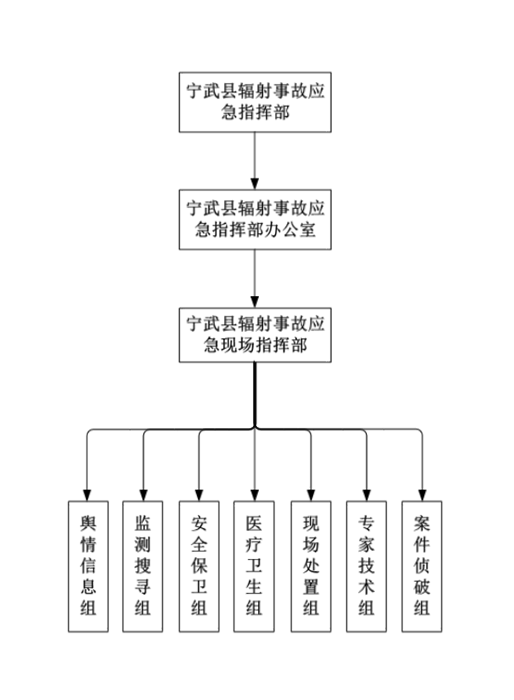 